  Vinger Rotaryklubb Distrikt 2305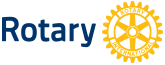 Referat fra Rotarymøte tirsdag 17. januar 2017Sted: 				Høyskolestiftelsen kl 20Antall medlemmer tilstede: 	28Gjester: 			Felipe (Vår utvekslingsstudent)Fødselsdager: 			Ingen__________________________________________________________________________________3 min.: Inge Langrekken fortalte om oppkjøpet av Berggren AS til Insula. Disse vil nå legge ned i Bodø og Bergen og satse på Kongsvinger.Halvor fortalte om ulvespor i Sørroa på Hokåsen.Tommy L undersøker muligheter for Rotarytur til Stockholm. Ventelig vil kostandene for e weekend er i mai koste rundt 4500 per pers.Utmelding: Bjarne Kvale har meldt seg ut av klubben grunnet vanskelig jobbsituasjon i forhold til møtetidspunktet i klubben.Janne jobber med listen over forslag til nye medlemmer.Det ble gjennomført valg med akklamasjon:President 2018-2019:		Janne HersethSekretær 2017-2018:		Turid HarbosenStyremedlem 2017-2018:	Tommy SeigerudRektor Vegard Herlyng presenterte Høgskole senteret.	Totalt er det her 600 studenter fordelt på 16 studieretninger. Sykepleieutdanningen er viktig for senteret. Her der det alene 120 studenter.Av disse bor ca 60 i Kongsvinger. Kongsvinger er kjent for høy kvalitet.Ambisjonene for Høgskolesenteret er FoU, BA, MBA, Campus KongsvingerDet blir fra neste skoleår 2 nye studieretningerBIO økonomiIKT, analyse og strategisk utviklingVegard Herlyng avsluttet med omvisning i lokalene som nå huser Tråstad Ungdomsskole fram til sommeren 2018.